Eukaryotic Cookie Cell Models…Um num num!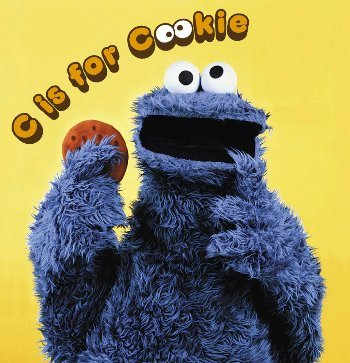 Objective-By the end of this activity, you will be able to:Name the different organelles of a plant and animal cell;Compare and contrast organelles found in a plant or animal cell;Describe the function of each organelle.Directions: You will be assigned to create a model of either a plant or animal cell. Please read the procedure first and follow it carefully. DO NOT EAT ANYTHING UNTIL WE ARE COMPLETLEY FINISHED AND I TELL YOU THAT YOU MAY.Procedure:1. Clean off the top of your desk with Simple Green spray and a paper towel. 2. Obtain a plastic knife and paper towel or napkin from the lab station.3. When you are in your seat and patiently waiting, I will pass out the cookies. In the space below, circle whether you will be creating an animal or plant cell cookie. My cookie is a:    EUKARYOTIC ANIMAL CELL		EUKARYOTIC PLANT CELLHow do you know?_________________________________________________________________4. You may choose any candy you wish to represent the following organelles. BEFOR YOU START DECORATING, YOU MUST fill in the table below:5. With the plastic knife, spread a layer of frosting onto the cookie, leaving a small space around the side like a pizza crust. This space represents the cell membrane and the frosting represents the cytoplasm.6. Decorate your cookie according to the table above.Post-Lab QuestionsDraw a picture of your cell below. Include the candy/color. On your diagram, draw an arrow to each candy and write the scientific name for the organelle.Complete the following analogies:Examples: Cup : Water as Soap Dispenser: soap                 Gas : Car as Food : HumansBrain : Body as __________________: CellExplain your answer: Fence : Yard as__________________: CellExplain your answer:Water : Pool as __________________:CellExplain your answer:           In your opinion, what is the most important organelle? Explain why.What specifically do you think would happen if the cell did not have any lysosomes? Do not just tell me “the cell would die.” EXPLAIN your answer:Candy/colorOrganelleFunctionNucleusRibosomeEndoplasmic reticulum(both rough and smooth ER)CytoplasmLysosomeGolgiVacuole(several small in animal)  -or- Vacuole(1 large in plants)MitochondriaCell Membrane